Parish of All Saints Stretford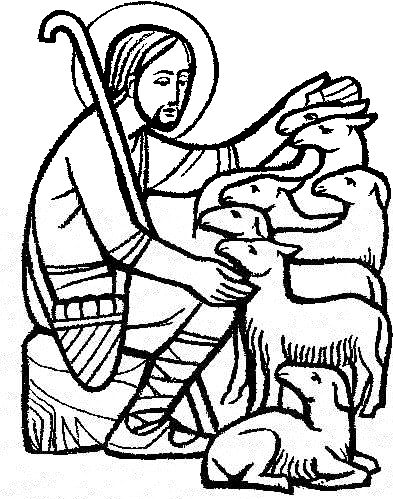 Sunday 17th April 2016
4th Sunday of EasterToday’s hymns are from NH&WSIntroit		17	As the deer pants for waterGradual	18	As we are gatheredOffertory	122	I the Lord of sea and skyCommunion	6	All heaven declaresRecessional	Sheet	In Christ aloneReadings for today p872Acts 9.36-43				Eva ClaguePsalm 23					Stuart GilbertsonRevelation 7.9-17				Duncan Gilbertson	Gospel: John 10.22-30	Intercessions:	Revd. Luke MaguireLay Assistants: 	Beryl Davies		William TomkinsonSides People:	Duncan Gilbertson	Joan ThorleyTO REMEMBER IN OUR PRAYERS THIS WEEK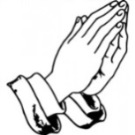 We give thanks for those who have had prayers answered and pray especially for the sick and distressed including:, Audrey Carter, Sally Duncan, Barbara Welch, Helen Cooper, Tracey Cook, Sarah Burke, Danny, Derek Fanshawe, Ruth Rogers, , Karen, Will, Max Crompton, Phil Wall,  Allan Roberts,  David West, Sean McGlade,  Susan Fall, Chris Allen, Joan Hornby, Ros Liburd, Simon Pitt and Stephen Tomkinson.We pray for the recently departed and especially those who have died on their own this week.We remember those whose names appear in our Book of Remembrance this coming week including:  Jason Box, Ann Peel, Rose Hampson, Dorothy Williamson and James Harris. May they each rest in peace and rise again in glory. AmenPsalm 23[R] The Lord is my shepherd, I shall not be in wantThe Lord is my shepherd; therefore can I lack nothing. He makes me lie down in green pastures and leads me beside still waters. [R] He shall refresh my soul and guide me in the paths of righteousness for his name’s sake. Though I walk through the valley of the shadow of death, I will fear no evil; for you are with me; your rod and your staff, they comfort me. [R]
You spread a table before me in the presence of those who trouble me; you have anointed my head with oil and my cup shall be full. Surely goodness and loving mercy shall follow me all the days of my life, and I will dwell in the house of the Lord for ever. [R]NEXT WEEKS SERVICEsMon-Thurs	Morning Prayer (all welcome)		8am
Tuesday	Ecumenical Prayers St Matthews	10amWednesday  	Mid-Week Eucharist 			9.45amReadings for next Sunday – (24th- 5th Sunday of Easter p876)Acts 11.1-18				Albert MartynPsalm 148*					Beryl DaviesRevelation 21.1-6				Mandy Tomkinson	Gospel: John 13.31-35	Intercessions:	Steve WorsleyLay Assistants: 	Albert Martyn		Valerie SmithSides People:	Eva Leah		Sybil Topping
CHURCH CONTACTS 

Priest in Charge:	Revd. Luke Maguire	0161 865 1350Churchwarden:    	Beryl Davies		0161 865 9380PCC Secretary:    	Steve Worsley		0161 864 2069e-mail steveworsley65@gmail.com	PCC Treasurer:    	David Morris                                  	email: ascstretfordtreasurer@gmail.com
Hall Bookings:	Muriel Costello, 0161 865 7171 (9-5pm Mon to Fri)CHURCH NOTICESCONFIRMATION COURSE: A great opportunity for everyone to discuss faith and get to know new members of the church.  The programme will run for 6 sessions (Fortnightly) with a rehearsal for those actually involved in the confirmation service at the end. Sessions will be all held in the church hall and all start at 7.30pm. Make sure these dates are in your diaries.Session 1: Tuesday 19th AprilSession 2: Tuesday 3rd MaySession 3: Tuesday 17th MaySession 4: Tuesday 31st MaySession 5: Tuesday 14th JuneSession 6: Tuesday 28th JuneRehearsal: Tuesday 12th JulyTAIZE SERVICE:  A reflective service of song and prayer @ the Martin Luther Church, Park Rd Saturday 23rd April 6pmVOTING: A reminder that the Church Hall will be used as a Polling Station on Thursday 5th May so will be unavailable to groups.COMMUNITY DAY: At All Saints Saturday 11th June 11am, lots of activities and stalls, see Steve for more information.ANNUAL PARISH MEETING (APCM):  TODAY!! Make sure you have completed forms in the porch for PCC and sides persons, the meeting will be after todays church service.DEANERY SYNOD: Weds 27th April St Matthews 7.30pmNEXT PCC MEETING: Wednesday 4th May 7pm Eucharist 7.30pm MeetingARCHDEACON’S VISITATION: Monday 16th May St Matthews
Sharing the love of Christ, the Light of the World, with the people of Stretford.Find out all about us on our website www.allsaintsstretford.org.ukIn Christ alone my hope is found,He is my light, my strength, my song;This Cornerstone, this solid Ground,Firm through the fiercest drought and storm.What heights of love, what depths of peace,When fears are stilled, when strivings cease!My Comforter, my All in All,Here in the love of Christ I stand.In Christ alone! - who took on flesh,Fullness of God in helpless babe.This gift of love and righteousness,Scorned by the ones He came to save:Till on that cross as Jesus died,The wrath of God was satisfied -For every sin on Him was laid;Here in the death of Christ I live.There in the ground His body lay,Light of the world by darkness slain:Then bursting forth in glorious dayUp from the grave He rose again!And as He stands in victorySin's curse has lost its grip on me,For I am His and He is mine -Bought with the precious blood of Christ.No guilt in life, no fear in death,This is the power of Christ in me;From life's first cry to final breath,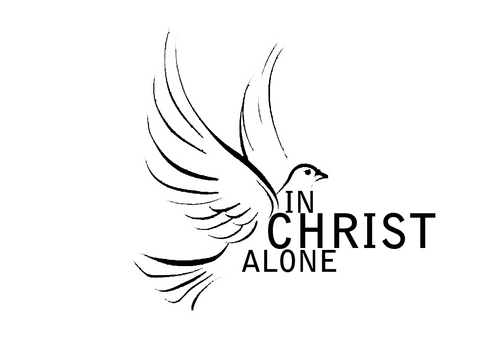 Jesus commands my destiny.No power of hell, no scheme of man,Can ever pluck me from His hand:Till He returns or calls me home,Here in the power of Christ I'll stand.